Publicado en Barcelona el 31/01/2024 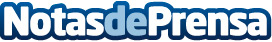 Hunter Douglas une a sus fabricantes de tejidos para protección solar bajo la marca MermetLa firma transformará su centro logístico de Igualada (Barcelona) en un nuevo centro de distribución europeo para su renovada marca Mermet. Hunter Douglas también invertirá 20 millones de euros en un nuevo almacén central en Bavikhove (Bélgica) de 8000 metros cuadrados, un nuevo software y nuevas líneas de producciónDatos de contacto:MotseByte PR Comunicación667242368Nota de prensa publicada en: https://www.notasdeprensa.es/hunter-douglas-une-a-sus-fabricantes-de Categorias: Nacional Interiorismo Industria Téxtil Otras Industrias Innovación Tecnológica Construcción y Materiales Arquitectura http://www.notasdeprensa.es